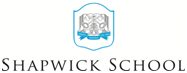 COMMITMENT    ACHIEVEMENT    RESPECT    EMPATHY      SELF ESTEEMJob DescriptionJob Title: Maintenance Assistant		Reporting to:	Head of Estates	 	Department: Estates	Responsibilities and Professional Duties:1. To provide property maintenance and support to the School and residential community, includingassisting with regular site inspections and identification of unreported    needs.b.   responding to property emergencies, including reporting emergency repairspersonal attendance on site when necessary, as requested by Facilities Managermaintaining site safety, includingroutine checking for hazards and reporting repairs where necessarychecking and repairing boundary fences, manholes and other 	fixed equipmentmaintaining general signage and danger signsassisting with checking of fire and security systemsfirst aid, salting and gritting in cold weatherensuring the safe storage of maintenance materials and equipmentcarrying out all work with due regard to pupil, staff and visitor safety          
d.  maintaining and repairing site property and services, includingmaking daily checks on the maintenance book and communicating action being taken to those concernedcarrying out repairs painting and decorating as necessaryensuring regular checks and servicing of plantmaintaining grounds and gardens  e.  maintaining site tidiness, includingmaintaining tidy, attractive main drives, school entrance and public areas.clearing away general rubbish and debris to skip       f.   moving, assembling and installing general furniture and equipmentIn addition, to liaising with the maintenance supervisor regarding all maintenance items abovefollowing the school’s procedures for ordering and paying for equipment and servicesmaintaining records appropriate to the above dutiesremaining aware of and up to date on all Health and Safety matters affecting your work and the safety of others on site, and follow good practice in this respect in his/her own workidentifying and taking part in further training as necessary including Safeguarding updates ensuring all Safeguarding related policies are adhered toparticipating in an agreed framework of supervision and appraisal of performanceSafeguarding StatementSafeguarding is everyone’s responsibility.Shapwick School is an equal opportunities employer and is committed to safeguarding and promoting the welfare of children. Applicants must therefore be willing to undergo screening appropriate to the post, including checks with past employers and the Enhanced DBS check.